Общероссийское межотраслевое объединение работодателей __________________________________________________________________________________117218, г. Москва, ул. Кржижановского, 21/33Тел.: (499) 124 25 44,  факс (499) 124 63 79E-mail: nkhp@mail.ru№ 05 от «15» марта  2018 г.Президентом Российской Федерации В.В. Путиным неоднократно отмечалась необходимость организации работы ремесленников.В целях представления и защиты профессиональных интересов ремесленников и мастеров промыслов, координации их предпринимательской деятельности, в 2016 года создано Общероссийское межотраслевое объединение работодателей «Союз народных художественных промыслов и ремесел» (далее – Союз). Учредителями объединения являются организации и индивидуальные предприниматели из 46 субъектов РФ. Создание союза зарегистрировано Минюстом России, Федеральной службой по труду и занятости, Российским профсоюзом работников промышленности.В соответствии с Уставом и решением Правления Союза в рамках Российской ремесленной недели на выставке «Жар-Птица» в Москве 18 апреля 2018 года в ЦВК «Экспоцентр» павильон 7 состоится Совещание представителей федеральных органов исполнительной и законодательной власти, а так же субъектов Российской Федерации и ремесленников по вопросам сохранения и развития ремесленной отрасли.К участию в работе Совещания приглашены представители Администрации Президента РФ, Правительства РФ, Государственной Думы ФС РФ, федеральных министерств и ведомств, органов исполнительной власти субъектов Российской Федерации, руководители и специалисты промыслов, представители торговых организаций.В ходе совещания специалисты Союза и представители федеральных органов исполнительной власти проинформируют участников об итогах работы за 2017 г. и перспективных планах на 2018 год, а также о существующих и разрабатываемых мерах государственной поддержки промыслов и ремесел.На Совещании будут рассмотрены:Лучшие практики поддержки ремесленников на региональном уровне.Региональные критерии отнесения к ремесленникам.Региональное законодательство по народным художественным промыслам и по ремесленной деятельности.Создание ремесленных организаций в субъектах РФ.Звание «Народный мастер»а также вопросы по совершенствованию мер государственной поддержки промыслов и ремесел; механизмы доступа МСП к финансированию; развитие туристической деятельности в местах традиционного бытования промыслов, формирование инфраструктуры сбыта продукции народных промыслов.Приглашаем Вас принять участие в Совещании.Регистрация участников осуществляется в срок до 12.04.2018 путем направления соответствующей формы заявки (прилагается) в Общероссийское межотраслевое объединение работодателей «Союз народных художественных промыслов и ремесел» на электронные адреса menshikova.nkhp@gmail.com либо факсу (499) 124 63 79.За информацией по участию в мероприятии просьба обращаться к Меньшиковой Екатерина Андреевне, тел. (495) 625 74 50.Приложение: форма заявки на участие в Конференции – 1 л.18 апреля  2018 г.,    г.Москва, Москва, Краснопресненская набережная, 14, ЦВК «Экспоцентр» павильон 7Регистрация участников:                                                           12:00 – 13:00Начало работы Совещания:                                                       13:00 Проезд:  г.Москва, ст. метро «Выставочная», «Деловой центр»С уважением,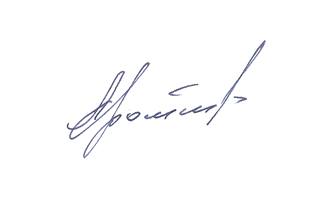 Председатель Правления,член Правительственной комиссии по вопросам государственной культурной политики, член-корреспондент РАХ                                                Г.А. ДрожжинРуководителям организаций народных художественных промыслов и ремеселУважаемые коллеги!Уважаемые коллеги!